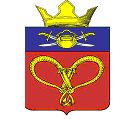 СОВЕТ НАРОДНЫХ ДЕПУТАТОВ  НАГАВСКОГО СЕЛЬСКОГО ПОСЕЛЕНИЯКОТЕЛЬНИКОВСКОГО МУНИЦИПАЛЬНОГО РАЙОНА ВОЛГОГРАДСКОЙ ОБЛАСТИР Е Ш Е Н И Яот "26" марта   2024 г.                                                                         № 159/175   О внесении изменений в решение Совета народных депутатов                                Нагавского сельского поселения от  06.12.2023 г. № 148\164«О бюджете поселения на 2024 год и плановый период 2025 и 2026 годов».           Рассмотрев письмо главы Нагавского сельского поселения от  «26» марта  2024 года №  63 с просьбой о внесении  изменений  в решение Совета народных депутатов Нагавского сельского поселения от 06.12.2023 г. №148\164 «О  бюджете Нагавского сельского поселения на 2024 год и на плановый период  2025 и 2026 годов», Совет народных депутатов Нагавского сельского поселения решил  внести  в решение Совета народных депутатов Нагавского сельского поселения от 06.12.2023 г. №148\164 «О  бюджете Нагавского сельского поселения на 2024 год и на плановый период  2025 и 2026 годов» следующие изменения на сумму 49,97 тыс. руб: По разделу 0412 «Другие вопросы в области национальной экономики» расходы увеличились на 49,97 тыс. руб.и составляют сумму 50,5 тыс. руб., в том числе:по подразделу 0412 35001203 10  244 226 «Мероприятия по градостроению» расходы увеличились на сумму 49,97 тыс. руб. и составили сумму 50,5  тыс. рублейОснование: Основание: договора ГБУ ВО «ВОАПБ» № 10000013от 18.03.2024г на сумму 15474,64 руб , № 6-24 от 22.03.2024года. на сумму 35000,00 оплата за чертеж и топографическую съемку  для градостроительного плана.Глава Нагавскогосельского поселения 				                   П.А. Алпатов